   Foundation for Scientific Research & Technological Innovation (FSRTI)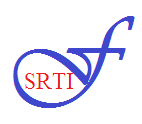 (A Constituent Division of Sri Vadrevu Seshagiri Rao Memorial Charitable Trust)             Regd.Office: H.No 13-405, Alkapuri, Hyderabad, 500102, INDIAwebsite: www.researchfoundation.in_________________________________________________________________________Mission: Information Science & Technology for AllTitle:  Foundations in IT for School Children/StudentsObjectives:  Topromote familiarization of basics for School Children (Classes I-VIII); provide hands on experience of using a desktop/laptop/tablet;inculcate scientific use of basic technology for development of the society; add glitter to the existing understanding of a child/studentContentBasic commands to operate a machine which include notion of pointing, clicking, and creating icons - Concept of utilizing dialog box.Exercises to improve skills on writing and documentation. Exercises for developing oral presentation skills.Introduction of visual and graphic presentations. Use of elementary software packages such as MS word, MS Office for creation and editing of documents. Performing arithmetic operations on a computer. Solving simple mathematical problems.Inculcating awareness of the usefulness of Information Science & Technology in Physical, Biological, Social, Behavioural, Medical, Economics, and Engineering Sciences.Basic introduction to intelligent machines such as Robots